Dover KB 1786 – 1814 ForlovelsesattesterOpslag 349http://www.arkivalieronline.dk/data/kirkeboeger/C389/A/002/K06-53-A.TifForlovelsesattest mellem Ungkarl  Christen Laursen #1247 og Pige Maren Nielsdatter #1248MRin 342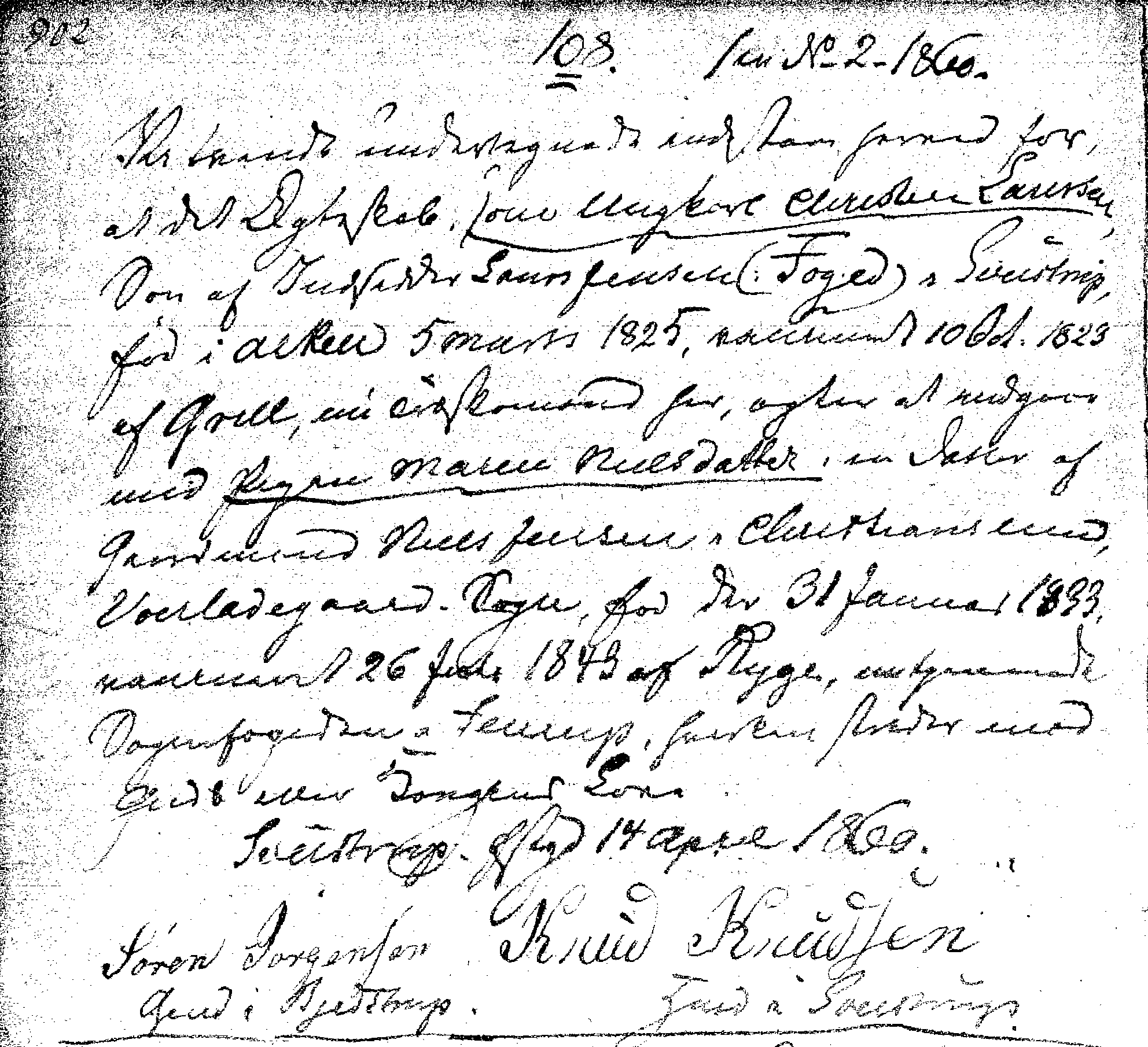 Vi tvende undertegnede indestaae herved for, 
at det Ægteskab som Ungkarl Chresten Laursen, 
Søn af Indsidder Laurs Jensen (Foged) i Sveistrup, 
fød i Alken 5 Marts 1825, vaccineret 10 ckt. 1823 
af Grill, nu Træskomand her, agter at indgaae 
med Pigen Maren Nielsdatter, en Datter af 
Gaardmand Niels Jensen i Christianslund 
Voerladegaard Sogn, fød den 31 Januar 1833 
vaccineret 26 Juli 1843 af Ryge, nu tjenende 
Sognefogeden i Sveistrup*) hverken strider mod 
Guds eller Kongens Love. 

Sveistrup Præstegd 14 April 1860 

Søren Jørgensen Gmd i Bjedstrup 
Knud Knudsen Hmd i Sveistrup 

*) Jeg vælger at fortolke stednavnet som en hurtig/sjusket udgave. Men der absolut andre muligheder.Den gode pastor havde måske kigget lidt for meget i dunken vedr. vaccinationen for Chresten, han blev vaccineret  i 1827